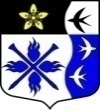 ЛЕНИНГРАДСКАЯ ОБЛАСТЬЛУЖСКИЙ МУНИЦИПАЛЬНЫЙ РАЙОНА Д М И Н И С Т Р А Ц И ЯТОРКОВИЧСКОГО СЕЛЬСКОГО ПОСЕЛЕНИЯП О С Т А Н О В Л Е Н И ЕОб отмене постановления администрации от  05.07.2022  года  № 83 «Прием в эксплуатацию после перевода жилого помещения в нежилое помещение или нежилого помещения в жилое помещение»    На основании письма №016-426/2023 от 20.01.2023г. администрации Лужского муниципального района о заключении с 1 января 2023 г. соглашении о передаче органами местного самоуправления сельского поселения части полномочий по решению вопросов местного значения органами местного самоуправления муниципального района в области архитектуры.ПОСТАНОВЛЯЮ:  1. Отменить постановление администрации от 05.07.2022г. № 83 «Прием в эксплуатацию после перевода жилого помещения в нежилое помещение или нежилого помещения в жилое помещение».  2. Постановление разместить на официальном сайте администрации Торковичского сельского поселения в сети Интернет www.torkovichiadm.ru  3. Настоящее постановление вступает в силу со дня опубликования на официальном сайте поселения.  4. Контроль за исполнением оставляю за собой. Глава администрации Торковичского сельского поселения                                              Е.В. Ивановаот  23.01.2023 г. № 6